Позитивная динамика учебных достижений учащихся по английскому языкуза 2010-2014 учебные годы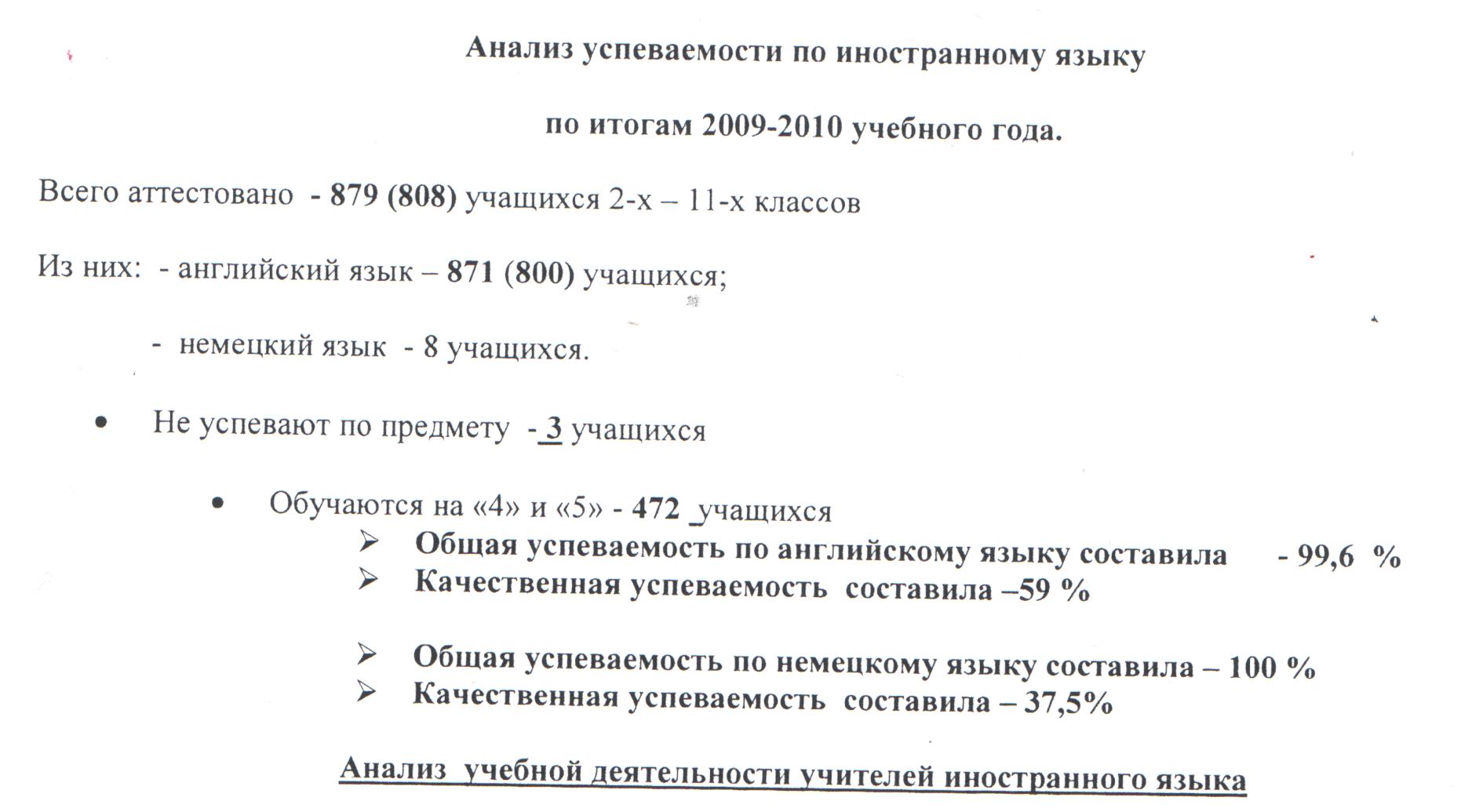 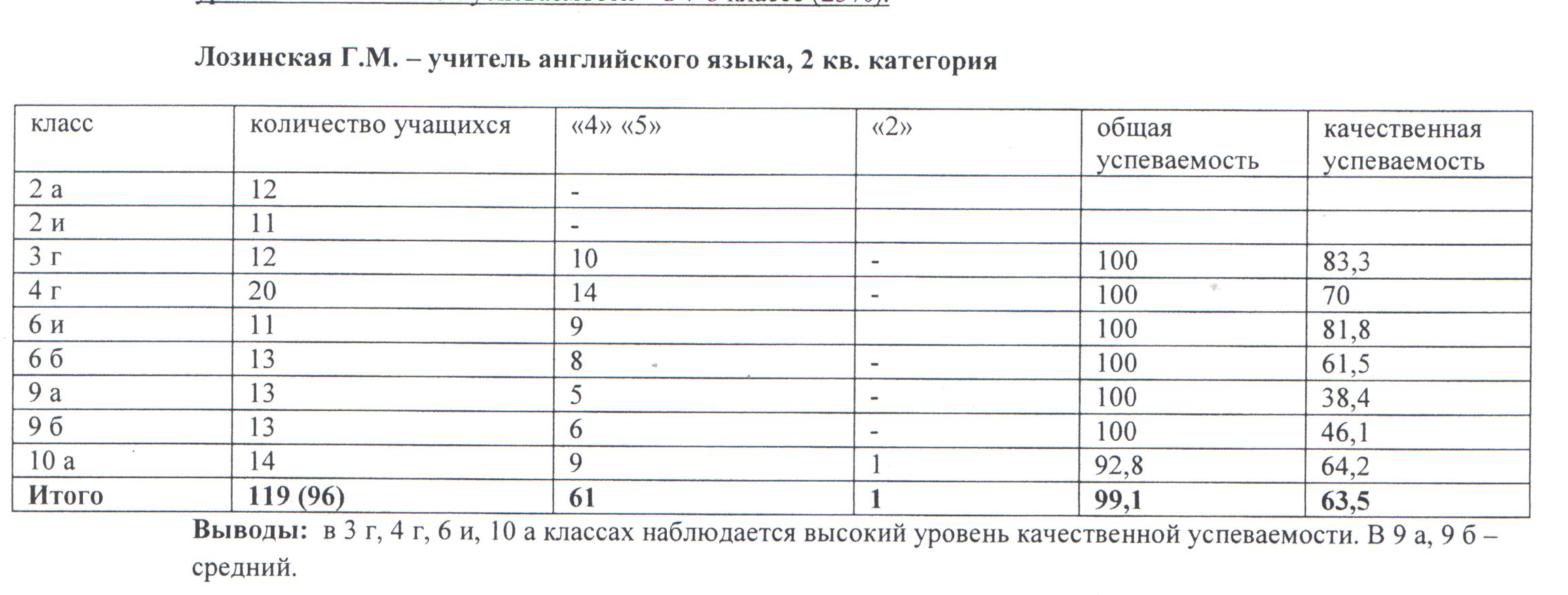 2010-2011 учебный год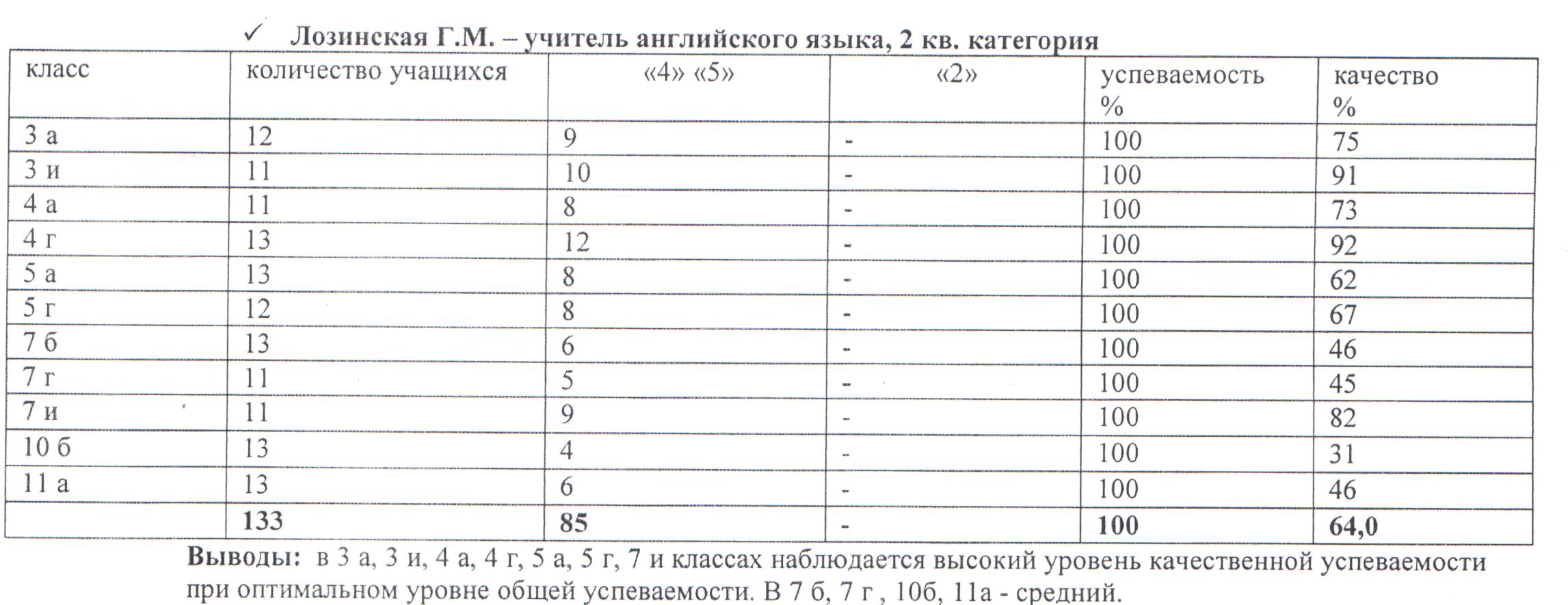 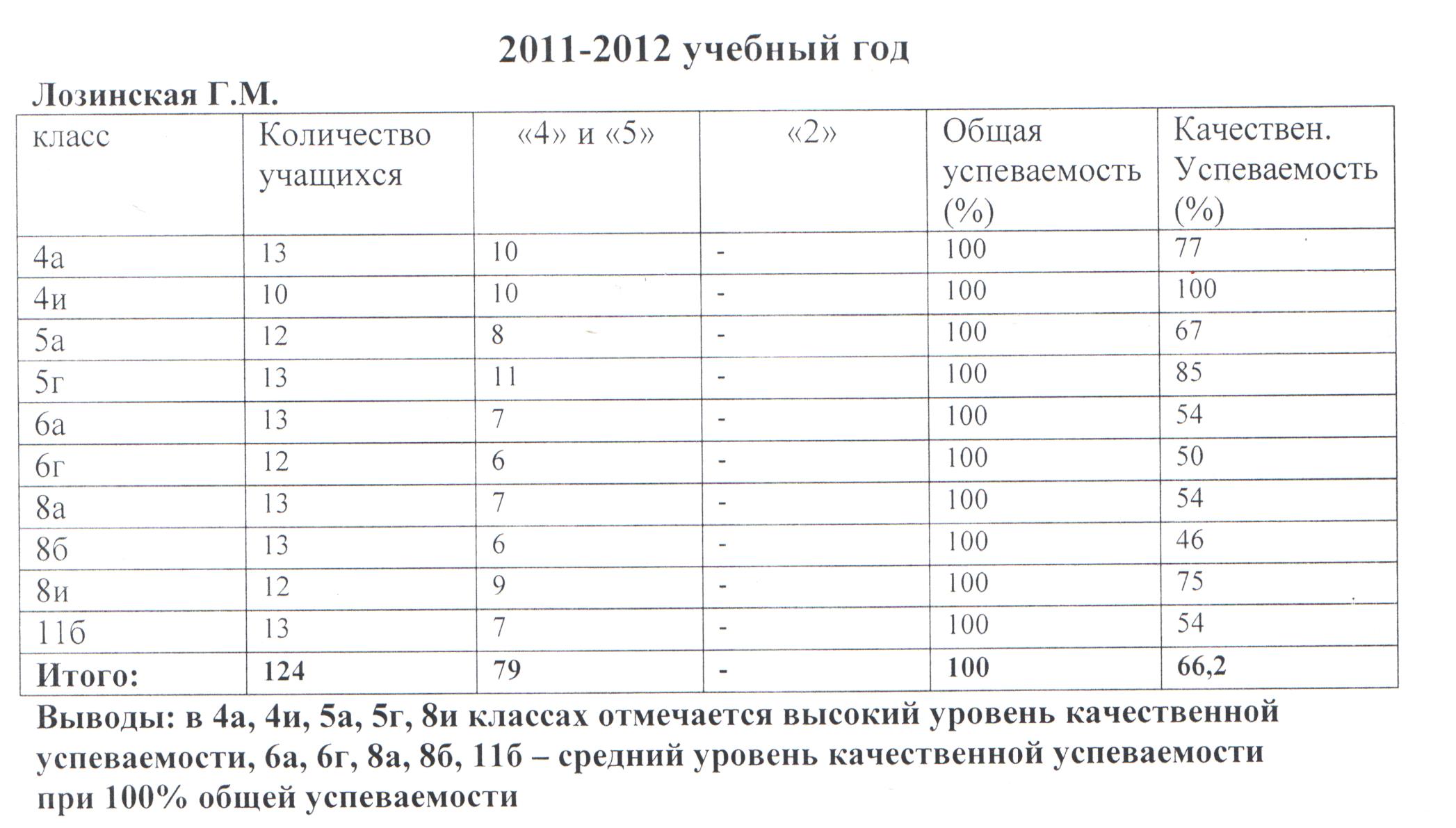 2012-2013 учебный год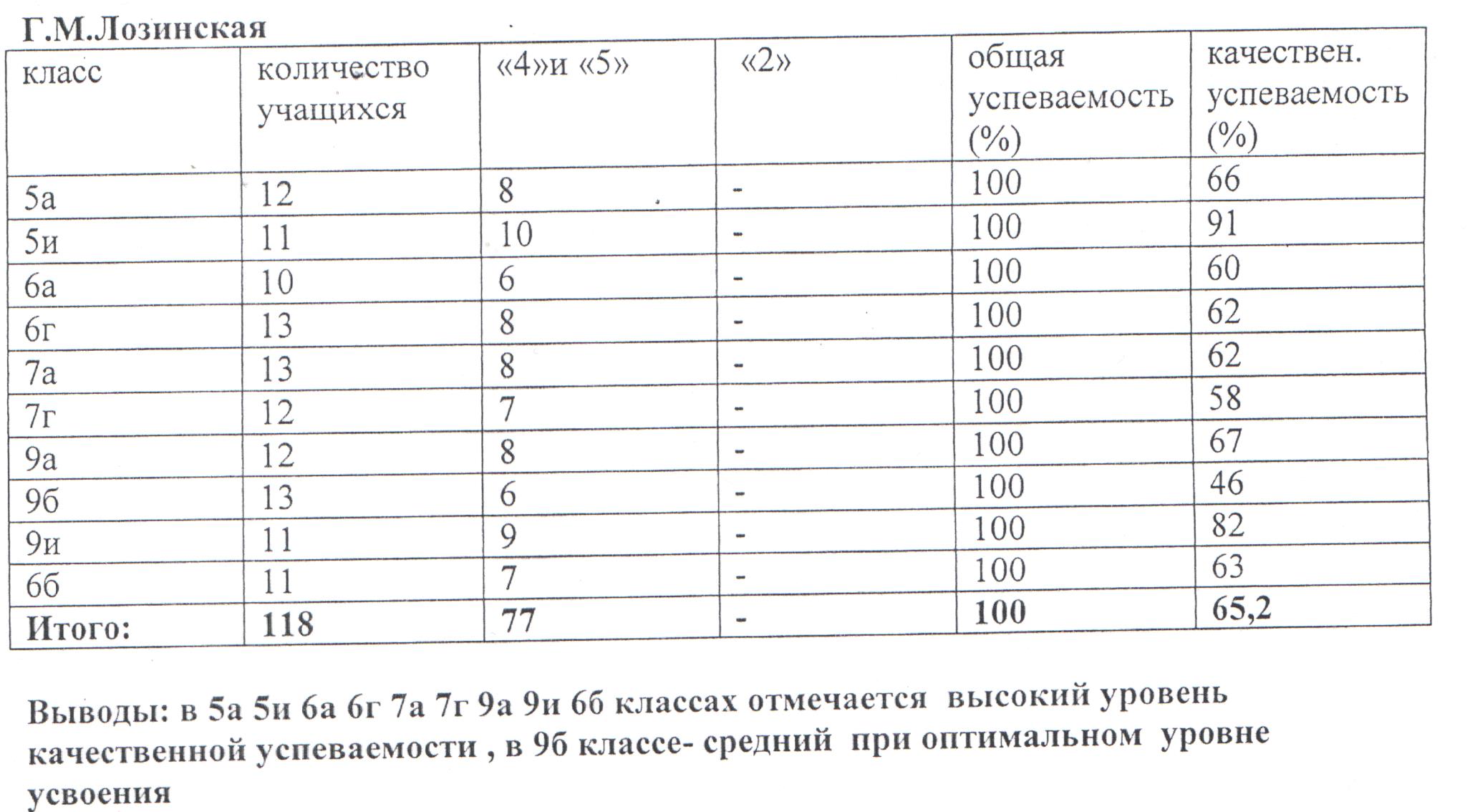 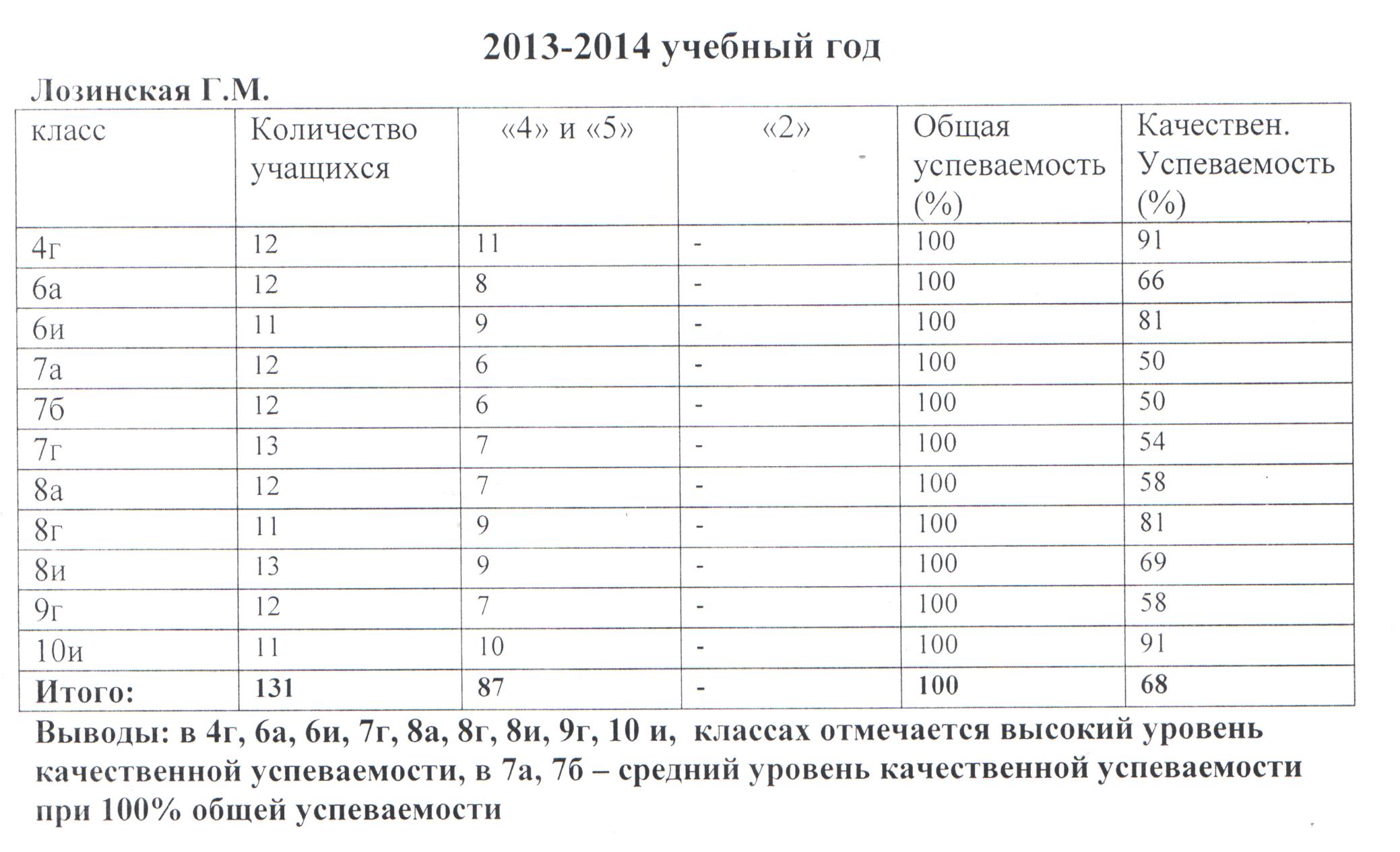 Показатели 2009-20102010-20112011-20122012-20132013-2014Общая успеваемость, % 100100100100100Качественная успеваемость, %63,56466,265,268